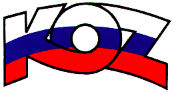 KONFEDERÁCIA ODBOROVÝCH ZVÄZOV SLOVENSKEJ REPUBLIKYMateriál na rokovanieHSR SR 15. 4. 2019    bod  14S T A N O V I S K Ok návrhu zákona, ktorým sa mení a dopĺňa zákon č. 286/2009 Z. z. o fluórovaných skleníkových plynoch a o zmene a doplnení niektorých zákonov v znení neskorších predpisovPopis návrhuPredložený Návrh zákona, ktorým sa mení a dopĺňa zákon č. 286/2009 Z. z. o fluórovaných skleníkových plynoch a o zmene a doplnení niektorých zákonov v znení neskorších predpisov doplňuje a upravuje niektoré ustanovenia na základe skúseností z aplikácie zákona o fluórovaných skleníkových plynoch. Návrhom zákona sa dopĺňajú a presne vymedzujú náležitosti, ktoré musí obsahovať evidencia, ktorú vedú dovozcovia, vývozcovia a distribútori fluórovaných skleníkových plynov. Doterajšia právna úprava bola všeobecná a praktický výkon štátneho dozoru ukázal, že je potrebné presne a podrobne upraviť náležitosti takejto evidencie. Navrhuje sa zmena spôsobu oznamovania údajov pre prevádzkovateľov zariadení obsahujúcich fluórované skleníkové plyny, a to prostredníctvom elektronického systému. Organizácia poverená Ministerstvom životného prostredia SR bude elektronický systém spravovať. Ďalej sa dopĺňajú a upravujú podmienky a požiadavky na získanie poverenia na činnosť hodnotiaceho a certifikačného orgánu, ktoré v zákone absentovali. V ďalších ustanoveniach sa zmeny v malom rozsahu dotknú správnych deliktov a sankcií. Zákonom č. 286/2009 Z. z. o fluórovaných skleníkových plynoch a o zmene a doplnení niektorých zákonov v znení neskorších predpisov  sa v podmienkach Slovenskej republiky uplatňuje nariadenie Európskeho parlamentu a Rady (EÚ)  č. 517/2014 o fluórovaných skleníkových plynoch, ktorým sa zrušuje nariadenie (ES) č. 842/2006.       Návrh zákona predpokladá vplyvy na podnikateľské prostredie, vplyvy na rozpočet verejnej správy a na informatizáciu spoločnosti a nepredpokladá sociálne vplyvy, vplyvy na služby verejnej správy pre občana a vplyvy na životné prostredie.       Návrh zákona sa na rokovanie predkladá bez rozporov.Účinnosť návrhu zákona sa predpokladá, s prihliadnutím na dĺžku legislatívneho procesu, od 1. januára 2020.Stanovisko KOZ SR2.1 V rámci medzirezortného pripomienkového konania k predloženému Návrhu zákona, ktorým sa mení a dopĺňa zákon č. 286/2009 Z. z. o fluórovaných skleníkových plynoch KOZ SR nemala pripomienky.2.2 K Návrhu zákona predloženému na rokovanie HSR SR nemá KOZ SR pripomienky.Závery a odporúčaniaKOZ SR odporúča Návrh zákona, ktorým sa mení a dopĺňa zákon č. 286/2009 Z. z. o fluórovaných skleníkových plynoch a o zmene a doplnení niektorých zákonov v znení neskorších predpisov na ďalšie legislatívne konanie.